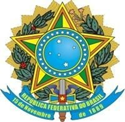 MINISTÉRIO DA EDUCAÇÃOSECRETARIA DE EDUCAÇÃO PROFISSIONAL E TECNOLÓGICAINSTITUTO FEDERAL DE EDUCAÇÃO, CIÊNCIA E TECNOLOGIA DE MINAS GERAISReitoriaGabinete da ReitoriaAv. Professor Mário Werneck, 2590 - Bairro Buritis - CEP 30575-180 - Belo Horizonte - MG(31) 2513-5105 - www.ifmg.edu.brDECLARAÇÃO DE PERTENCIMENTO ÉTNICOEu, liderança da aldeia ___________________________________________________________________,  em território indígena ___________________________________________________, reconheço perante ao  Instituto Federal de Minas Gerais, o(a) indígena ___________________________________________________________,  identidade Nº ______________________________, órgão expedidor _______________________________.         LIDERANÇA 1 Nome:_________________________________________________________________________Localidade:_____________________________________________________________________RG ou CPF:__________________________________________________________________________Assinatura:_____________________________________________________________________       LIDERANÇA 2 Nome:_________________________________________________________________________Localidade:_____________________________________________________________________RG ou CPF:__________________________________________________________________________Assinatura:_____________________________________________________________________        LIDERANÇA 3Nome:_________________________________________________________________________ Localidade:__________________________________________________________________RG ou CPF:__________________________________________________________________________Assinatura:________________________________________________________________________________________________________, ______/_____/_________Local e Data_________________________________________________Assinatura do Candidato ou Responsável LegalANEXO VI